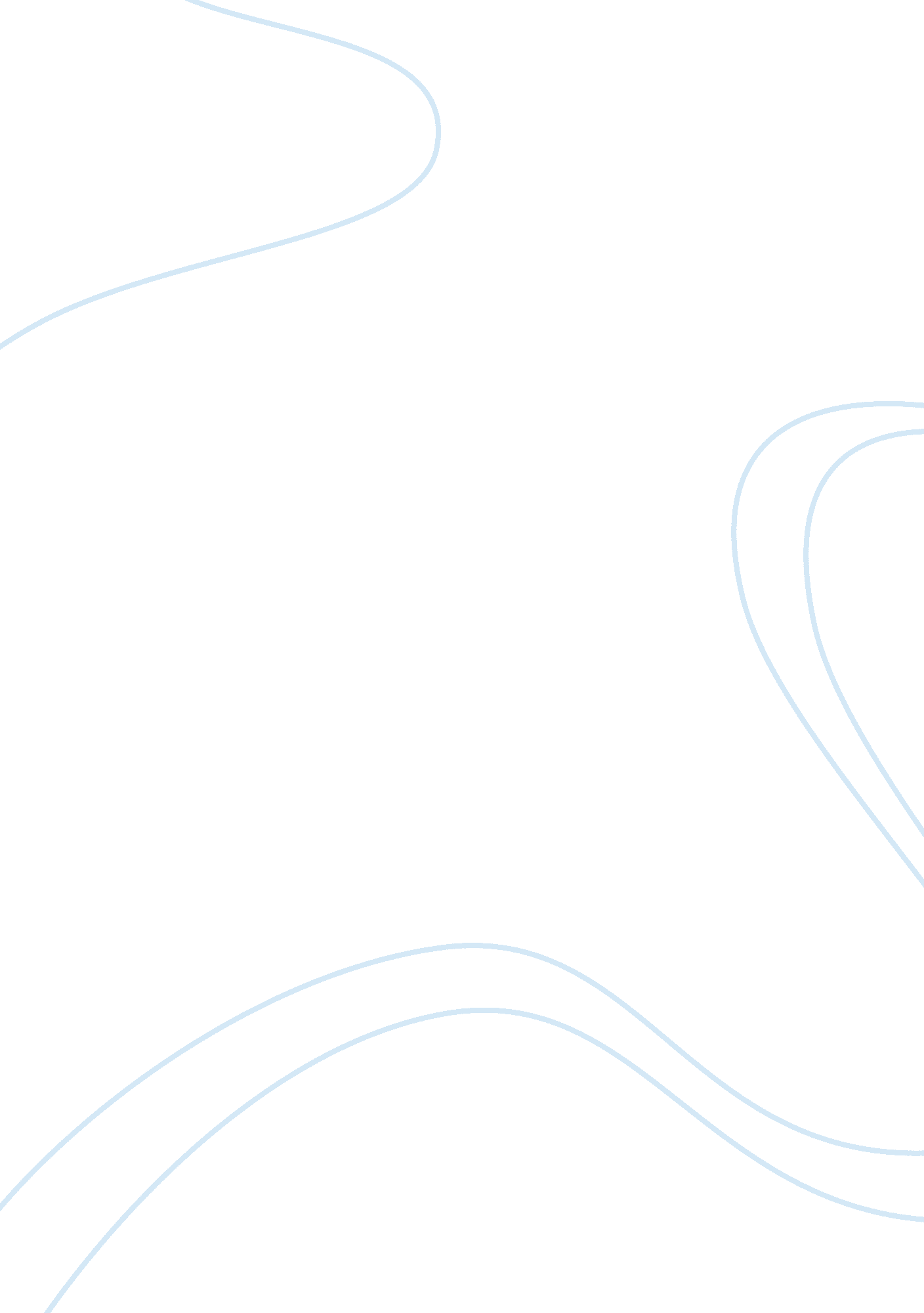 What is professionBusiness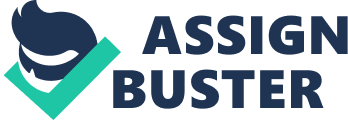 What is a Profession? Counselor Which of the central features apply to this occupation and how so? Be specific. Which of the common features applyto this occupation and how so? 
The central features that apply to this profession are the extensive training necessary. In these regards, at the minimum a counselor is required to complete at least a Bachelor’s degree before beginning practice. In terms of common features, counselors are required to be licensed by the governing bodies, including the American Psychological Association. 
2. Where in the hierarchy of needs that we studied in class (not Maslow’s) would this occupation fit and how so? Be specific. Be clear. 
Within the hierarchy of needs this profession would fit in terms of purpose of life, as helping others constitutes a life meaning. Additionally, this profession would fit in terms of biological needs as the individual gains subsistence from this occupation. 
3. What resources (time, money, skills) would a person in this occupation need to be successful and meet the needs of society? 
An individual in this profession would need to have strong interpersonal skills in order to relate to others’ problems. The individual would also need training in psychology to be able to identify disorders and productive/functional ways of treating these disorders. In this way, the individual would need specific training in psychology and counseling. 
4. According to our study of what qualifies as a profession (meets the central and common features, is one of the more important needs on the Hierarch of Needs, and requires specific technical resources or training) would we consider this occupation a profession? Why or Why not? 
This occupation would qualify as a profession. The occupation clearly meets the requirements for both central and common features. The profession meets at least two categories on the hierarchy of needs. Finally, this profession requires specific training. 
Professional Basketball Player 
1. Which of the central features apply to this occupation and how so? Be specific. Which of the common features apply to this occupation and how so? 
The central feature that applies to this occupation is extensive training. In this way basketball players must have practiced for countless hours. The common feature of this profession is the need to be drafted into the National Basketball Association. 
2. Where in the hierarchy of needs that we studied in class (not Maslow’s) would this occupation fit and how so? Be specific. Be clear. 
This profession meets biological needs by supplying subsistence in the form of money, as well as fitness. It also may constitute a purpose in life for some. Finally it affords luxuries. 
3. What resources (time, money, skills) would a person in this occupation need to be successful and meet the needs of society? 
The individual would need significant physical fitness routines. They would also need access to basketball courts and motivated and challenging players. 
4. According to our study of what qualifies as a profession (meets the central and common features, is one of the more important needs on the Hierarch of Needs, and requires specific technical resources or training) would we consider this occupation a profession? Why or Why not? 
This occupation would be classified as a profession as it meets all the necessary needs, including common and central features. 
Paramedic 
1. Which of the central features apply to this occupation and how so? Be specific. Which of the common features apply to this occupation and how so? 
In terms of central features paramedics are required to complete a paramedic training program at the college level. There is also a significant intellectual component through the various tasks required. The common features are that the individual must be certified as an EMT-B; this involves a state certification test. 
2. Where in the hierarchy of needs that we studied in class (not Maslow’s) would this occupation fit and how so? Be specific. Be clear. 
In the hierarchy of needs this profession would fit purpose of life needs as it this occupation directly contributes to helping others. Additionally, there is a significant biological component in the occupation’s nature as saving lives. 
3. What resources (time, money, skills) would a person in this occupation need to be successful and meet the needs of society? 
The necessary resources for this profession include significant training. Additionally, the individual must have the medical technology and the cooperation of fellow medical professionals. 
4. According to our study of what qualifies as a profession (meets the central and common features, is one of the more important needs on the Hierarch of Needs, and requires specific technical resources or training) would we consider this occupation a profession? Why or Why not? 
This occupation is clearly a profession. It meets the requirements for central and common features. It can be located on the hierarchy of needs. Finally, it requires specific training and resources. 
College Instructor 
1. Which of the central features apply to this occupation and how so? Be specific. Which of the common features apply to this occupation and how so? 
In terms of central features there is extensive training and a significant intellectual component, as college instructors must study for nearly a decade. In terms of common features college professors must receive specific credentialing, specifically a PH. D. 
2. Where in the hierarchy of needs that we studied in class (not Maslow’s) would this occupation fit and how so? Be specific. Be clear. 
In the hierarchy of needs this occupation fills the lifestyle component as well as the life purpose component. Being a professor generally is deeply linked with the individuals’ personal interests and life purposes. 
3. What resources (time, money, skills) would a person in this occupation need to be successful and meet the needs of society? 
The individual must have significant time and money to receive the extensive training necessary to meet the needs of this profession. Additionally, they may need innate cognitive abilities to succeed. 
4. According to our study of what qualifies as a profession (meets the central and common features, is one of the more important needs on the Hierarch of Needs, and requires specific technical resources or training) would we consider this occupation a profession? Why or Why not? 
This occupation is clearly a profession. It requires extensive training and an intellectual component. It requires credentialing in terms of a PHD. It is clearly located on the hierarchy of needs in terms of life purpose. Finally, it requires significant training. 